GULBENES NOVADA DOMES LĒMUMSGulbenēPar kustamās mantas – transportlīdzekļa VW Transporter (valsts reģistrācijas numurs FG8847), atsavināšanuGulbenes novada pašvaldībā saņemts Gulbenes labiekārtošanas iestādes, reģistrācijas Nr.90009151290, juridiskā adrese Dīķa iela 1, Gulbene, Gulbenes novads, LV-4401, 2023.gada 14.augusta rīkojums Nr. LAB/1.7/23/12 (Gulbenes novada pašvaldībā saņemts 2023.gada 14.augustā un reģistrēts ar Nr. GND/5.13.2/23/1677-G), kurā izteikts lūgums Gulbenes novada pašvaldības Īpašumu pārraudzības nodaļai organizēt kustamās mantas – transportlīdzekļa VW Transporter (valsts reģistrācijas numurs FG8847, 1996.gada izlaidums, VIN: WV2ZZZ70ZTH239537), atsavināšanu.2023.gada 27.septembrī sauszemes transportlīdzekļu tehniskais eksperts Ansis Vārsbergs (sertifikāts AA Nr.408, spēkā līdz 2024.gada 29.janvārim) ir veicis augstākminētā transportlīdzekļa novērtēšanu. Transportlīdzekļa vērtība pēc LTAB vērtību kataloga un metodikas, ņemot vērā tehnisko stāvokli un ekspluatācijas nolietojumu, ir 462,80 EUR (četri simti sešdesmit divi euro 80 centi).Transportlīdzeklim VW Transporter (valsts reģistrācijas numurs FG8847) ir nepieciešama vispārējās korozijas novēršana, krāsojuma remonts. Labā sliekšņa, labā aizmugurējā paneļa, kreisā sliekšņa, virsbūves grīdas un AKB maiņa. Tehniskā apskate līdz 23.10.2023.Gulbenes novada pašvaldības pamatlīdzekļu kartītē Nr.001207, inventāra Nr.pG1815a, transportlīdzeklim VW Transporter (valsts reģistrācijas numurs FG8847) atlikusī bilances vērtība uz 2023.gada 12.oktobri ir 0,00 EUR (nulle euro 00 centi).Ņemot vērā Gulbenes novada domes Īpašuma novērtēšanas un izsoļu komisijas 2023.gada 12.oktobra sēdes lēmumu, protokols Nr. GND/2.7.2/23/138, pamatojoties uz Pašvaldību likuma 10.panta pirmās daļas 17.punktu, kas nosaka, ka dome ir tiesīga izlemt ikvienu pašvaldības kompetences jautājumu; tikai domes kompetencē ir noteikt kārtību, kādā veicami darījumi ar pašvaldības kustamo mantu, kā arī kārtību, kādā notiek dāvinājumu un novēlējumu pieņemšana un pārzināšana, aizdevumu, aizņēmumu un citu saistību uzņemšanās pašvaldības vārdā, ievērojot likumā noteikto, savukārt šā likuma 10.panta pirmās daļas 21.punktā noteikts, ka dome ir tiesīga izlemt ikvienu pašvaldības kompetences jautājumu; tikai domes kompetencē ir pieņemt lēmumus citos ārējos normatīvajos aktos paredzētajos gadījumos, Publiskas personas mantas atsavināšanas likuma 37.panta pirmās daļas 1.punktu, kas nosaka, ka pārdot publiskas personas mantu par brīvu cenu var, ja kustamās mantas atlikusī bilances vērtība pēc grāmatvedības uzskaites datiem ir mazāka par 700 euro, šajā gadījumā pārdošanas cena nedrīkst būt mazāka par atlikušo vērtību, Publiskas personas mantas atsavināšanas likuma 3.panta pirmās daļas 1.punktu un otro daļu, 10.pantu, 15.pantu, un Attīstības un tautsaimniecības komitejas ieteikumu, atklāti balsojot: PAR – ; PRET –; ATTURAS –, Gulbenes novada dome NOLEMJ:1. NODOT atsavināšanai Gulbenes novada pašvaldības īpašumā esošo kustamo mantu – transportlīdzekli VW Transporter (valsts reģistrācijas numurs FG8847, 1996.gada izlaidums, VIN: WV2ZZZ70ZTH239537), par brīvu cenu.2. APSTIPRINĀT Gulbenes novada pašvaldības īpašumā esošās kustamās mantas – transportlīdzekļa VW Transporter (valsts reģistrācijas numurs FG8847, 1996.gada izlaidums, VIN: WV2ZZZ70ZTH239537), brīvo cenu 462,80 EUR (četri simti sešdesmit divi euro 80 centi).3. PUBLICĒT sludinājumu par Gulbenes novada pašvaldības īpašumā esošās kustamās mantas – transportlīdzekli VW Transporter (valsts reģistrācijas numurs FG8847), pārdošanu Gulbenes novada pašvaldības tīmekļa vietnē www.gulbene.lv.4. NOTEIKT, ka, ja 5 (piecu) darba dienu laikā pēc informācijas publicēšanas pašvaldības tīmekļa vietnē, transportlīdzekli VW Transporter (valsts reģistrācijas numurs FG8847) pirkt piesakās vairāki pretendenti, Gulbenes novada pašvaldības Īpašuma novērtēšanas un izsoļu komisija organizē izsoli ar augšupejošu soli Publiskas personas mantas atsavināšanas likumā noteiktajā kārtībā.5. UZDOT Gulbenes novada domes Īpašuma novērtēšanas un izsoļu komisijai organizēt Gulbenes novada pašvaldības īpašumā esošās kustamās mantas – transportlīdzekļa VW Transporter (valsts reģistrācijas numurs FG8847, 1996.gada izlaidums, VIN: WV2ZZZ70ZTH239537), atsavināšanu.Gulbenes novada domes priekšsēdētājs 						A.Caunītis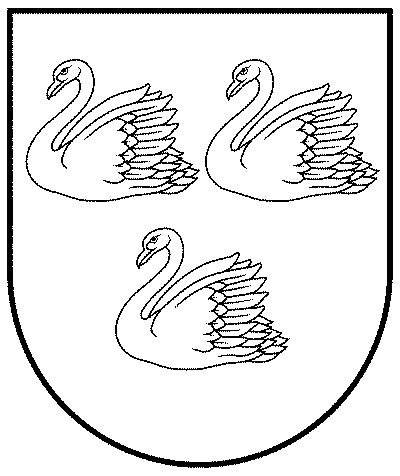 GULBENES NOVADA PAŠVALDĪBAReģ.Nr.90009116327Ābeļu iela 2, Gulbene, Gulbenes nov., LV-4401Tālrunis 64497710, mob.26595362, e-pasts: dome@gulbene.lv, www.gulbene.lv2023.gada 26.oktobrī                                  Nr. GND/2023/     (protokols Nr.; .p.)